Сборник формативного оцениванияПо естествознанию за 3 класс                                                                                Составили: Зармаева З. К.                                                                                       Скачедуб А.Б.2022-2023 учебный год	Пояснительная запискаЦель и задачи изучения учебного предмета «Естествознание»Важность предмета «Естествознание» определяется тем, что  естественнонаучное образование младших школьников способствует развитию их природной любознательности, расширению кругозора о мире, развитию научного понимания и целостного видения окружающего мира, умения ценить и беречь окружающий мир.Изучение и освоение предмета «Естествознание» в начальной школе направлено на осознание:1) многообразия и сложности окружающего мира, взаимосвязи природных явлений и процессов;2) причин природных явлений и процессов, происходящих в живой и неживой природе;3) важности естественнонаучных знаний для многих видов деятельности человека;4) связи полученных знаний с повседневной жизнью через разнообразную практическую и исследовательскую деятельность.Программа учебного предмета ориентирована на достижение следующих целей:1) формирование основ знаний о современной естественнонаучной картине мира и     методах естественных наук;2) знакомство с наиболее важными идеями и достижениями естествознания, оказавшими определяющее влияние на развитие техники и технологий;3) овладение умениями применять полученные знания для объяснения явлений окружающего мира, восприятия информации естественнонаучного и жизненно значимого содержания, получаемой из различных источников;4) развитие интеллектуальных, творческих способностей и критического мышления в ходе проведения простых исследований, анализа явлений, восприятия и интерпретации естественнонаучной информации;5) воспитание убежденности в возможности познания законов природы и использования достижений естественных наук для развития цивилизации и повышения качества жизни;6) привитие навыков применения естественнонаучных знаний в повседневной жизни для обеспечения безопасности жизнедеятельности, грамотного использования современных технологий, охраны здоровья и окружающей среды.СодержаниеЯ- исследовательУрок 1. История научных открытийУрок 2. Источники информацииУрок 3-4. Планирование и проведение экспериментаЖивая природаРастенияУрок 5. Как «работают» листья растений?Уроки 6-7. Как растения приспособлены к условиям жизниУрок 8. Природные сообщества растенийУрок 9. Как человек влияет на жизнь растений?Уроки 10-11. Красная книга Казахстана.ЖивотныеУрок 12. Позвоночные и беспозвоночные животныеУрок 13. Среда обитания животныхУрок 14. Какие взаимоотношения животных существуют в природеУрок 15. Какая связь существует между растениями и животнымиУроки 16-17. Как изменения условий среды обитания влияют на численность животныхУрок 18. Какие виды деятельности человека приводят к снижению численности животных ЧеловекУрок 19. Загляни внутрь себяУроки 20-21. Путешествие яблока по организмуУрок 22.  Как мы дышим?Урок 23. Кровеносная система человекаУроки 24-25. Защита организма человека от болезней и инфекций. Как быть здоровым?Вещества и их свойстваТипы веществУрок 26. Какими бывают вещества?ВоздухУрок 27. Состав воздухаУрок 28. Свойства воздухаВодаУрок 29. Где есть водаУроки 30-31. Природные источники водыУрок 32. Бережное использование питьевой воды человекомУроки 33-34. Способы очистки водыПриродные ресурсыУрок 35. Что такое почваУрок 36. Основной состав почвыУроки 37-38. Свойства почвыУроки 39-40.  Какими бывают почвы?Земля и космосУроки 41-42. Как устроена наша планетаУроки 43-44. История освоения космосаУроки 45-46. Как вращается Земля?Физика природыСилы и движениеУроки 47-48. Сила упругостиУроки 49-50. Сила тяжестиУроки 51-52. Сила трения и её проявлениеУроки 53-54. Как определить направление действия силыСветУрок 55. Как появляется тень?Урок 56. Как предметы отражают свет?Уроки 63-64. Какие бывают источники электрической энергии?Уроки 65-66. Какие схемы простейших электрических цепей существуют?Уроки 67-68. Намагничивание металлов с помощью магнита	Урок 1.  История научных открытий.Критерий оценивания: сможет рассказать о наиболее значимых научных открытиях и их влиянии на повседневную жизнь человека.Задание 1. Допиши понятие:А) ____________ - новое достижение, которое совершается в ходе научного познания природы и общества;Б) _____________ - это научное изучение какого – либо явления.Задание 2. Какой прибор был создан для наблюдения за звездами:А) телескопБ) колесоВ) подзорная трубаЗадание 3. С помощью какого прибора ученые определили, что все организмы состоят из клеток:А) бинокльБ) компасВ) микроскопЗадание 4. Где человек  использует колесо?	Колесо	автомобиль	каретаВелосипед	Лыжи	КонькиЗадание 5. Что нужно было изобрести людям, чтобы ночью в комнате было светло. (Выберите только верные ответы):Факел, керосиновая лампа, электрическая лампочка, салют, калейдоскоп. Глобус.Дескрипторы:Урок 2. Источники информации.Цели: ты сможешь определять виды источников информации, преимущества и недостатки источников информации.Задание 1. Допишите понятие:А) _________________ - это сведения о каком-либо предмете, явлении природы или научном открытии;Б) _________________ - обладание проверенной информацией, которая позволяет решать определенную проблему;В) Информация может быть __________ и ________________;2. Составьте кластер:3. Дополните кластер:Числовая	графическаяТекстоваяДескрипторы:Урок 3,4. Планирование и проведение эксперимента.Цели: планировать и проводить эксперимент; фиксировать результаты проведенного эксперимента по составленному в виде диаграмм, формулирование выводов.Задание 1. Соотносите определение и понятие:Задание 2. Определите порядок проведения научного исследования (Вывод, формулирование гипотезы, вопрос, проверка гипотезы).________________________________________________________________________________________________________________________________Дескрипторы:Урок 5. Как «работают» листья растений?Цели: Ты сможешь объяснить выделение кислорода растениями в процессе фотосинтеза.Задание 1. Допишите понятие:А)  ________________________ - это процесс, когда в листьях под воздействием солнечного света из воды и углекислого газа образуется сахар и кислород.Б) _________________________- это вещество, которое придает растениями зеленый цвет.Задание 2. Выберите условия, которые нужны для фотосинтеза:Крахмал. Сахар, вода;Солнечный свет, вода. Кислород;Почва. Минеральные соли, кислород;Солнечный свет, углекислый газ, вода.Задание 3.Укажи, какое вещество выделяется в воздух при фотосинтезе:А) водаБ) кислород, сахарВ) минеральные веществаГ) углекислый газЗадание 4. Что образуется в листьях:А) крахмалБ) сахарВ) вода и питательные вещества.Задание 5. Что поглощает растения из почвы:А) водаБ) углекислый газВ) растворенные минеральные солиЗадание 6. Растения называют легкими планеты, так как они:А) легче животныхБ) дышатВ) выделяют кислородГ) очищают воздухДескрипторы:	Уроки 6-7. Как растения приспособлены к условиям жизни.Цели: ты сможешь объяснить способы приспособления растений к различным условиям.Задание 1. Изобразите в виде графического рисунка условия необходимые растениями для жизни.Задание 2. Распределите растения в 2 столбика (арбуз, гречиха, огурец, кукуруза, тыква, картофель, хлопок) ___________                               1. ____________________________                              2. _____________________________                              3. _____________________________                              4. _________________Задание 3. Подчеркните, как нужно относиться к растениям: рвать, сажать, поливать, ломать, удобрять, топтать.Дескрипторы:	Урок 8. Природные сообщества растений.Цели: сможешь описывать природные сообщества.Задание 1.  Заполни схему:Природные сообществаЗадание 2. Допиши понятие:_____________ группа разных растений, которые растут на одном участке местности с однородными условиями существования.Задние 3. Определите, где произрастают данные растения.Берёза, сосна, саксаул, верблюжья колючка. Яблоня, малина, водоросли, камыш._____               1. ______                     1. ______                      1. ____________              2. _______                  2. ______                      2. _______Дескрипторы:	Урок 9. Как человек влияет на жизнь растений?Цели: ты сможешь объяснить влияние человека на многообразие растений.Задание1. Если вы согласны с данным суждением, то поставьте +, если не согласны то –А) Растения, очищают воздух от пыли, копоти, вредных газов.Б) Деятельность человека чаще всего оказывает положительное воздействие на растения.В) Люди используют растения для приготовления одежды, как топливо. лекарство.Г) Хвойные деревья  не выделяют особые вещества, они колючие их нужно вырубать.Задание 2. Природа степной зоны оказалась в опасности из-за:Распашки плодородных земель;Вырубки лесов;Охоты на животных.Задание 3.  На берегу водоёма нельзя мыть машины, но люди часто нарушают  это правило. К чему может это привести?А) В водоёме вода станет полезной для растений и животных;Б) К гибели растений и животных;В) Это никак не вредит экологии.Задание 4.  Напишите, какие действия приводят к улучшению воздуха.____________________________________________________________________________________________________________________________________________________________________________________________________________________________________________________Дескрипторы:	Уроки 10-11. Красная книга растений.Цель: ты сможешь определить роль Красной книги в сохранении редких и исчезающих растений.Задание 1. Красные книги бывают:Красная книгаЗадание 2. Дополните определение:___________________________ список редких растений, которые находятся под угрозой исчезновения.Задание 3. Запишите названия двух растений занесенных в Красную книгу Казахстана:______________________________________________________________________________Задание 4. Запишите названия  двух животных, занесенных в Красную книгу Казахстана:____________________________________________________________________________________________________________________Задание 5. Дополните недостающие данные:В Красную книгу Казахстана внесено __________________видов растений _____________видов  грибов и один лишайник.Дескрипторы:	Урок 12-13. Позвоночные и беспозвоночные животные. Среда обитания животных.Цель: Сможешь классифицировать животных на позвоночных и беспозвоночных. Сможешь различать животных по среде обитания.Задание 1. Заполните схему:                                         Животные делятся на                                   Позвоночные животные                      Беспозвоночные животныеЗадание 4. Дополните определения:А) _______________ часть природы, которая окружает животных и оказывает на них воздействие;Б) _______________ приспособление животных к среде обитания.Задание 5. Определите среду обитания животных:Дождевой червь                                               Наземно-воздушная Снежный барс	ПочваДескрипторы:	Урок 14-15. Какие взаимоотношения животных существуют в природе. Какая связь существует между растениями и животными?Цель: ты сможешь характеризовать типы взаимоотношений животных в природе; сможешь исследовать взаимосвязь между растениями и животными.Задание 1. Перечисли типы взаимосвязи между разными животными:А) _________________Б) _________________В) __________________Г) __________________Задание 2. Если вы согласны с данным суждением то поставьте +, если не согласны то –Растения-основа жизни на Земле, они обогащают воздух кислородомЖивотные не могут опылять растения, потому не могут питаться пыльцой и нектаромРастения – это пища для животных и птицРастения являются домом для многих птиц и животных.Задание 3. Составьте пищевую цепь из следующих живых организмов: А) кузнечик, орел, ящерица, змея, трава.Задание 4. Приведите свой пример пищевой цепи:______________________________________________________________________________________________________________________________________________________________________________________________________Дескрипторы:Уроки 16-17. Как изменения условий среды обитания влияют на численность животных.Цель: ты сможешь объяснить изменение численности животных от изменений условий среды обитания.Задание 1.  Подчеркните от какой деятельности человека зависит численность животных:Вырубка леса, распахивание степей, создание очистных сооружений, осушение болот, создание заказников и заповедников, строительство городов, охота и ловля рыбы.Задание 2. Определите, как изменения среды обитания влияют на животных:Дескрипторы:	Раздел «Время».Подраздел «Человек».Урок 19. Загляни внутри себя.Урок 20-21. Путешествие яблока по организму.Цели: сможешь определять расположение внутренних органов человека; сможешь описывать роль системы пищеварения человека в получении энергии для жизнедеятельности.Задание 1. Дополни понятие:А) ___________- это часть организма, которая имеет своё расположение и предназначение.Б) ___________ - это переработка пищи, её усвоение организмом и превращение в энергию, которая необходима человеку.В) ___________ - это вязкая жидкость, которая выделяется слюнными железами в полости рта и смачивает пищу.Задание 2. Перечисли три основные полости в теле человека:А) _____________Б) ______________В) ______________Задание 3. Назовите органы пищеварения (вставь пропущенные слова):Рот, __________, желудок, _____________, ______________.Задание 4. Почему нужно употреблять в пищу каждый день овощи и фрукты?__________________________________________________________________________________________________________________________________________________________________________________________________________________________________________________________________________________________________________________________________________	Дескрипторы:	Урок 22. Как мы дышим?Цель: ты сможешь описывать дыхательную систему и ее роль в организме человека.Задание 1.  Вставь нужные понятия:_______________________ - это процесс с помощью, которого клетки организма снабжаются кислородом.Задание 2. Назовите функции носовой полости:________________________________________________________________________________________________________________________________________________________________________________________________________________________________________________________________________Задание 3. Орган, состоящий из множества маленьких пузырьков:А) трахеяБ) почкиВ) легкиеЗадание 4. Органы дыхания:А) пищевод, печень, желудокБ) глотка, кишечник, легкиеВ) трахея, бронхи, легкиеЗадание 5. Выберите дополнения, которыми ты мог бы дописать предложение …..Чтобы человек в помещении дышал чистым воздухом нужно:А) систематически делать влажную уборкуБ) опрыскивать помещение освежителем воздухаВ) чаще проветривать помещениеГ) ходить в уличной обуви в квартиреД) не открывать форточки	Дескрипторы:	Урок 23 Кровеносная система человека. Цель: Ты сможешь описывать кровеносную систему и ее роль в организме человека.Задание 1. Найди соответствия:Задание 2. Запиши функции крови:А) _________________________________________Б) __________________________________________В) ___________________________________________Задание 3. Толчки крови, выбрасываемые с силой из сердца, называются:ВыбросРитмПульсЗадание 4. Работу сердца сравнивают с работой …..НасосаМельницыЧасовЗадание 5. Где расположено сердце у человека:А) в центреБ) В правой частиВ)  В левой части	Дескрипторы:	Уроки 24-25. Защита организма человека от болезней и инфекций. Как быть здоровым?Цель: сможешь объяснить способы защиты организма человека от болезней и инфекций.Задание 1. Дополни понятия:А) __________________ невосприимчивость к какому-нибудь заболеванию, защита организма от болезней.Б) ___________________ точно размеренный распорядок действий на день.Задание 2.  Запиши правила укрепления иммунитета.А) _________________________________________Б) __________________________________________В) ___________________________________________Дескрипторы:	Архитектура. Раздел «Вещества и их свойства».Урок 26.  Какими бывают вещества?Цель: ты сможешь классифицировать вещества по происхождению и агрегатному состоянию.Задание 1. Определите, в каких состояниях бывают вещества:Задание 2. Определи, какими бывают вещества: Задание 3. Распределите вещества в 2 столбика (хлопок, соль, пластмасса, стекло, глина):Дескрипторы:		Подраздел «Воздух»Урок 27-28. Состав воздуха. Свойства воздуха.Задание 1.  Дополни понятие __________ -  смесь нескольких газов.Задание 2. Какие газы входят в состав воздуха:_________________ 78 %_________________ 21 % ________________ 1 %Задание 2.  Соедини стрелкой свойства воздуха:Воздух	  текучесть	  Газ                                                                    Не имеет запаха                                                                            жидкость                                                                         не имеет цвета                                                                     поддерживает горение                                                                                проводит теплоЗадание 4. Почему необходимо беречь воздух?______________________________________________________________________________________________________________________________________________________________________________________________________Дескрипторы:	Урок 29. Где есть вода? Свойства воды.Цель: ты сможешь объяснить наличие воды в живых организмах и неживой природе.Задание 1. Рассыпался горох на тысячи дорог, никто его не соберет:А) туманБ) радугаВ) градЗадание 2. В воде растворяются:А) все веществаБ) некоторыеВ) никакиеЗадание 3. Пар образуется при…….А) при нагревании водыБ) при температуры воды ниже 0В) при охлаждении водыЗадание 4. Что вниз головой растёт?А) дождьБ) снегВ) сосулькаЗадание 5. При нагревании воды:А) сжимаетсяБ) расширяетсяВ) не изменяет объемЗадание 6. Лёд образуется:А) при температуре воды ниже 0Б) при нагревании водыВ) при кипении водыЗадание 7. В каких состояниях находится вода?Состояние водыЗадание 8. В каких организмах есть вода?________________________________________________________________________________________________________________________________________________________________________________________________________________________________________________________________________Дескрипторы:	Уроки 30-31. Природные источники воды.Цель: сможешь сравнивать основные природные источники воды.Задание 1. Какие природные источники воды существуют? Задание 2.  Определите, какими бывают источники воды по составу:Солёная вода	                                          моря                                Пресная вода        реки        озера        родники      океаныЗадание 3. Какие океаны тебе известны?______________________________________________________________________________________________________________________________________________________________________________________________________Задание 4.  Какие водоёмы есть на территории Казахстана?Озера	      Реки_______________                                                                    ______________________________                                                                    ______________________________                                                                   ________________Дескрипторы:	Урок 32. Бережное использование питьевой воды человеком.Урок 33-34. Способы очистки воды.Цели: сможешь объяснить необходимость бережного использования питьевой воды; Предлагать различные способы очистки воды, предложить собственную модель фильтра для очистки воды, объяснять важность воды для жизни.Задание 1. Определи, как человек использует воду:Задание 2. Если вы согласны с данными суждением, то поставьте знак +, если не согласны, то -А) запасы пресной воды на планете ограничены;Б) вода входит в состав любой клетки растений животных, человека;В) воду не нужно экономить, так как вода занимает 3/ 4 поверхности Земли;Г) Вода не является растворителем.Задание 3. Перечисли  основные способы очистки воды:_________________ - удаление веток, песка, листьев. _________________ - при помощи разных веществ. _________________ - бактерии, микроорганизмы.Дескрипторы:	Урок 35-36. Что такое почва? Основной состав почвы.Цель: сможешь объяснять роль почвы в жизни некоторых организмов. Сможешь исследовать основной состав почвы.Задание 1. Дополни понятия:А) _______________________ - верхний плодородный слой земли;Б) _______________________ - перегнившие остатки растений и животных, продукты переработки этих остатков почвенными бактериями и грибами.Задание 2. Составьте схему, указав в ней основные компоненты, входящие в состав почвы.Задание 3. Подчеркни, как сохранить плодородие почвы:Вносить удобрения, уничтожать вредителей ядохимикатами, все бытовые отходы закапывать в землю, рыхлить и поливать почву.	Дескрипторы:	Уроки 37-38. Свойства почвы.Уроки 39-40. Какими бывают почвы?Цель: сможешь определять основные свойства почвы. Сможешь исследовать плодородие почв в зависимости от состава.Задание 1. Определите, какими свойствами обладает почва:Задание 2. Изобразите схематически, какие факторы разрушают почву:Задание 3. Почвы бывают:______________________________________________________________________________________________________________________Дескрипторы:	Уроки 41-42. Как устроена наша планета? Цель: сможешь объяснять и графически изображать сферы Земли.Задание 1. Установите соответствие между частями географической оболочки и терминами.Задание 2. Дополни понятия:А) Атмосфера – это __________________________________________________________________оболочка Земли;Б) Гидросфера – это __________________________________________________________________оболочка Земли;В) Литосфера – это __________________________________________________________________ оболочка Земли;Г) Биосфера – это __________________________________________________Оболочка Земли	Дескрипторы:	Уроки 43-44История освоения космоса. Цель: сможешь рассказывать о некоторых значимых событиях в освоении космоса.Задание 1. В каком году человек полетел в космос?А) 1958гБ) 1961 годВ) 1969 годЗадание 2.  Имя космонавта, который впервые совершил полет в космосА) Ю. ГагаринБ) Т. АубакировВ) В. ТерешковаЗадание 3. Кто был первым казахстанским космонавтомА) Т. АубакировБ) Т. МусабаевВ) А. ЛеоновЗадание 4. Определите соответствия:Задание 5. Создайте кластер, что люди создали с помощью космических технологий.	Дескрипторы:	Уроки 45-46Как вращается Земля?Цель урока: ты сможешь объяснять значение космоса в развитии человечества, объяснять следствие осевого вращения Земли.Задание 1. Дополни понятия:А) воображаемая линия вокруг которой вращается Земля ____________________________________________________________________________________________________________________________________Нарисуй эту линию на схеме:Б) Модель Земли называется:____________________________________________________________________________________________________________________________________В) Смена дня и ночи происходит в результате ……._________________________________________________________________Задание 2. Правда или ложь: +      -А) полный оборот вокруг своей оси Земля делает за 24 часа Б) один оборот вокруг Солнца Земля совершает за год 35 суток и 6 часовВ) Когда в Москве и Токио тоже 12 часовГ) Ось Земли наклонена. Солнце освещает, то Северное, то Южное полушарие и происходит смена времен годаЗадание 3. Соедините начало предложения с правильным вариантом ответа:	Дескрипторы:		\Урок 47-48Сила упругостиЦель: сможешь исследовать силу упругости и приводить примеры ее проявления.Задание 1.Найди соответствия:Задание 2. Какое явление происходит с резиновым жгутом, когда, взяв его за концы, разводят руки в стороны?А) деформация сжатияБ) деформация крученияВ) деформация растяженияГ) деформация изгибаЗадание 3. Человек надавливает на надувной матрац. Какое явление происходит при этом?А) деформация растяженияБ) деформация сжатияВ) деформация крученияГ) деформация изгибаЗадание 4.  Приведите примеры, как человек использует упругость тел:Задание 5. Дополните понятие: Растяжение, сжатие, сдвиг, кручение, изгиб – это ____________________________________________________________________________________________________________________________________Дескрипторы:	Урок 49-50Сила тяжестиЦель: сможешь исследовать силу тяжести и приводить примеры ее проявления.Задание 1 Игра «Да» или «Нет». Подчеркните верные утверждения:А) сила тяжести удерживает атмосферу ЗемлиБ) Сила тяжести удерживает Луну на орбитеВ) Сила тяжести не действует на все тела на ЗемлеГ) Сила тяжести заставляет течь рекиД) Сила тяжести держит все предметы на поверхности ЗемлиЕ) Силу тяжести нельзя измеритьЖ) Сила тяжести заставляет любые тела падать на ЗемлюЗадание 2. Дополните понятия: а)  _________________ - это сила с которой все тела притягиваются к поверхности Землиб)  __________________ удерживает людей на Земле, а искусственные спутники на их орбитев)  ___________________ свойство тела сохранять состояние покоя или движения, пока какая-нибудь внешняя сила не подействует на него.Слова для справок: инерция, сила тяжести, гравитация.Дескрипторы:	Урок 51-52 Сила трения и ее проявлениеЦель:  ты сможешь исследовать силу трения и приводить примеры ее проявления.Задание 1. Силу, возникающую при взаимодействии соприкасающихся тел называют…..А) силой упругостиБ) силой тренияВ) силой тяжестиЗадание 2. Санки скатываются с горы, какой вид силы трения действует на санки:А) сила трения покояБ) сила трения скольженияВ) сила трения каченияЗадание 3. В гололедицу тротуары  посыпают песком, при этом сила трения подошв обуви о лёд… А) увеличивается Б) уменьшаетсяВ) не изменяетсяЗадание 4. Когда сила трения может быть полезной?А) _________________________________________________Б) _________________________________________________В) _________________________________________________Задание 5. Когда сила трения может быть помехой?А) ____________________________________________________________________________________________________________________________________-Задание 6.  Составьте  кластер: «Где проявляется сила трения?»Дескрипторы:	Урок 55-56Цель:  сможешь объяснять причины возникновения  и особенности тени. Объяснять способность предметов отражать свет.Задание 1. Какими бывают источники света?Задание 2. Распределите слова в 2 столбика:Слова для справок: аквариум, кирпич, стакан, яблоко, окно, дом.Задание 3. Какая поверхность хорошо отражает свет?а) гладкаяб) шероховатаяв) прозрачнаяЗадание 4. Что является источником света?А) солнцеБ) радугаВ) ЛунаЗадание 5. Как распространяется световой луч?А) прямолинейноБ) огибает предметВ) по спиралиЗадание 6. Что происходит, если на пути встречает непрозрачный предмет?А) он поворачивается вверх или внизБ) он отражается от предмета и образует теньВ) он проходит сквозь предметЗадание 7. Каким свойством обладают зеркала?А) отражают светБ) поглощают светВ) увеличивают предметыЗадание 8. Область пространства, в которую тень не попадает:А) теньБ) полутеньВ) отражениеДескрипторы:Урок 59-60Как громкость звука зависит от расстояния?Цель: сможешь объяснять зависимость громкости  звука от расстояния между источником и приемником звука.Задание 1. Звук – это ……….А) колебание воздуха, которое распространяется в виде лучейБ) колебание воздуха, которое распространяется в виде волнВ) колебание воздуха в виде прямых линийЗадание 2. Человек слышит звук……А) ушамиБ) барабанной перепонкойВ) колебаниямиЗадание 3. Звуковые волны, проходя через щели или огибая препятствия расходятся:А) вееромБ) волнамиВ) кругамиЗадание 4. Использование звука для обнаружения чего-либо называется……А) отражениемБ) эхолокациейВ) геолокациейЗадание 5. Высокие звуковые волны, которые не слышит человеческое ухо, называется…….А) ультразвукБ) эхоВ) инфразвукЗадание 6. Киты и дельфины используют эхолокацию для…….А) путешествийБ) ищут косяки рыбВ) отыскивают свой путь в мореЗадание 7. В какой среде звук не передается…..А) в воздухеБ) в водеВ) в вакуумеЗадание 8. Эхо -  это ……..А) это звуковые волны, которые отражаются от предметов и возвращаются обратноБ) это писк летучей мыши\В) вибрация землиЗадание 9. Запишите, для чего корабли применяют ультразвуковое эхо:____________________________________________________________________________________________________________________Дескрипторы:Урок 63-64Какие бывают источники электрической энергии?Цель: сможешь определять источники электрической энергии.Задание 1. Установите соответствие:Задание 2. Вопрос- ответ «Да – нет»А) Для работы многих приборов требуется электричество?Б) На тепловых электростанциях используется атомная энергия?В) Гидроэлектростанции строят на крупных реках?Г) Источниками тока являются батарейки или генераторы?Д) Нагрузкой в электрической цепи является лампочка?Е) Фонарики, ноутбуки, телефоны не работают от батарейки?	Дескрипторы:Урок 67-68Намагничивание металла с помощью магнита.Цель: сможешь исследовать намагничивание различных металлов с помощью магнитаЗадание 1. Дополните понятия:А) ___________________________ тело, которое способно притягивать железные и стальные предметыБ) ___________________________ область вокруг магнита, в которой действует его силаЗадание 2. Распределите предметы в 2 столбика:Слова для справок: игла, пуговица, скрепка, мел, кнопка, бумага.Задание 3. Где использует притягивающую силу магнита?А) _________________________________________________Б) __________________________________________________В) __________________________________________________Использованная литература:Учебник по естествознанию за 3 классИ. Г. Юдина «Учебник по природоведению 1-4 классы», Волгоград 2002г. Большой справочник «Начальная школа»№Критерий оценивания:Баллы1.Даёт понятие, что такое открытие?Даёт понятие, что такое исследование?1балл1 балл2.Называет прибор для наблюдения за звёздами(телескоп).1балл3.Называет прибор, с помощью которого определили. что организмы состоят из клеток(микроскоп).1 балл4.Определяет где человек использовал колесо.(велосипед, карета, автомобиль).3 балла5.Определяет какие открытия были изобретены для освещения (факел, керосиновая лампа, лампочка).3 балла                             Всего                             Всего10 баллов№Критерий оценивания:Баллы1.А) Знает понятие, что такое информация;1балл1.Б) Даёт понятие что такое знания;1 балл1.В) Знает что информация может быть достоверной и недостоверной;1 балл2.Составляет кластер. Источники информации(книги, телевизор, интернет, журналы и газеты, от человека к человеку) принимаются альтернативные ответы.5 баллов3.Дополняет кластер. Виды информации(звуковая, видео).2 балла                             Всего                             Всего10 балловЭкспериментНаучное предположение, которое выдвигают ученые для какого-либо явления или процесса в природе и обществе;ГипотезаНаучное предположение, которое выдвигают ученые для какого-либо явления или процесса в природе и обществе;НаблюдениеНаучное предположение, которое выдвигают ученые для какого-либо явления или процесса в природе и обществе;НаблюдениеВедущий метод изучения природы;НаблюдениеМетод научного познанияПри помощи которого исследуется явления природы.№Критерий оценивания:Критерий оценивания:Баллы1.Определяет, что такое эксперимент;Определяет, что такое эксперимент;1балл2.Определяет что такое наблюдение;Определяет что такое наблюдение;1 балл3.Что такое гипотеза;Что такое гипотеза;1 балл44Определяет порядок проведения научного исследования.4 баллаВсего7 баллов№Критерий оценивания:Критерий оценивания:Баллы1.А) даёт определение фотосинтеза;А) даёт определение фотосинтеза;1 балл1.Б) Даёт определение хлорофилла;Б) Даёт определение хлорофилла;1 балл2.Выбирает верное условие, которое необходимо для фотосинтеза (солнечный свет,  вода, углекислый газ);Выбирает верное условие, которое необходимо для фотосинтеза (солнечный свет,  вода, углекислый газ);1 балл3.Знает какое вещество выделяется в воздух при фотосинтезе (кислород, сахар);Знает какое вещество выделяется в воздух при фотосинтезе (кислород, сахар);1 балл4.4.Даёт верный ответ, что образуется в листьях (сахар)1 балл55Знает верный ответ на вопрос, что поглощает растение из почвы;1 балл66Знает, почему растения называют легкими планеты (выделяют кислород);1 балл77Находит верное утверждение (а)1 баллВсегоВсегоВсего8 баллов№Критерий оценивания:Баллы1.Изображает в виде графического рисунка условие необходимые растениям для жизни.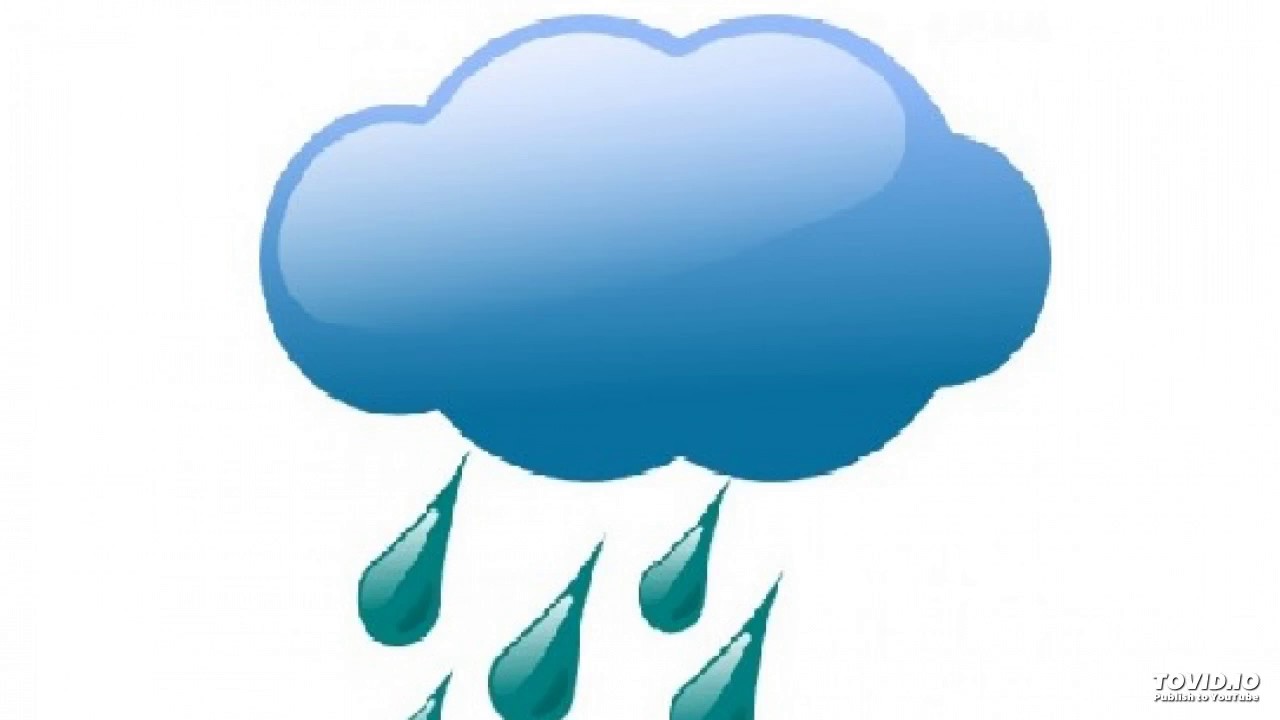 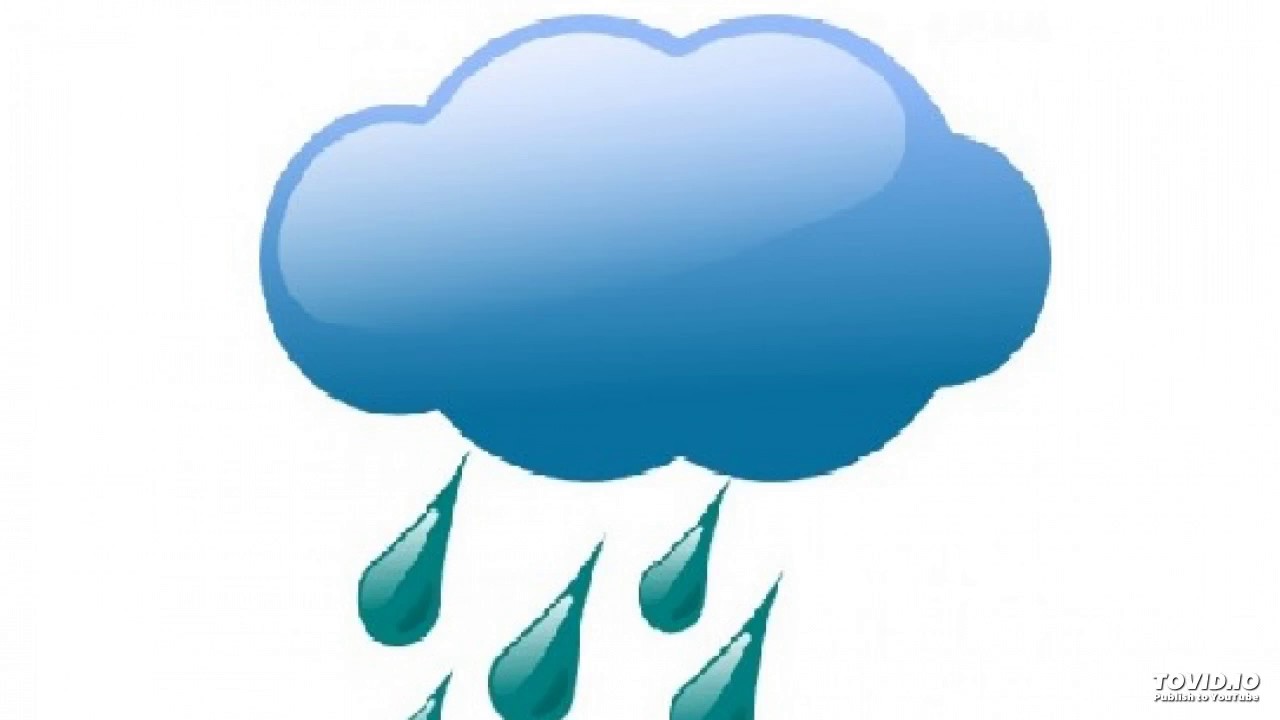 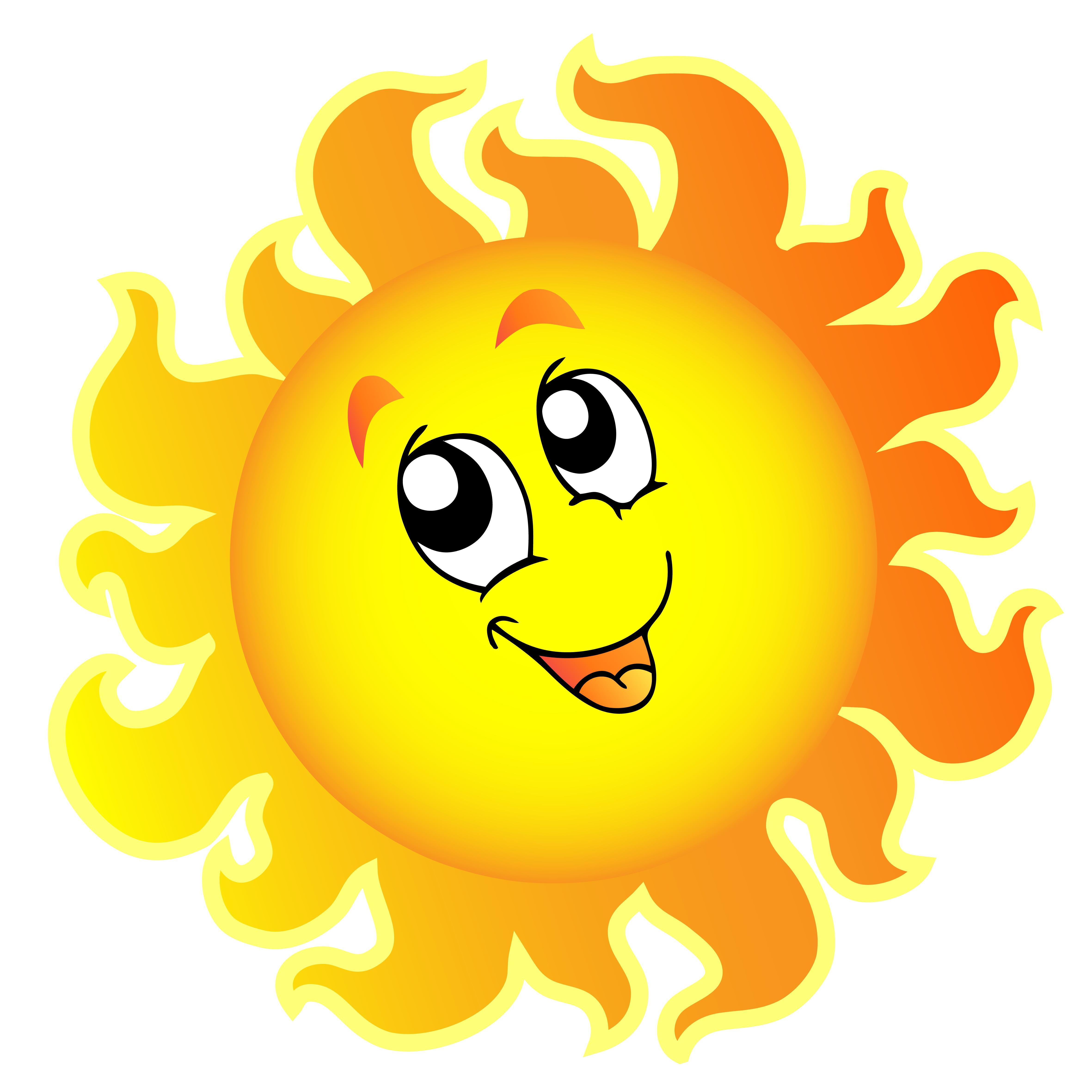 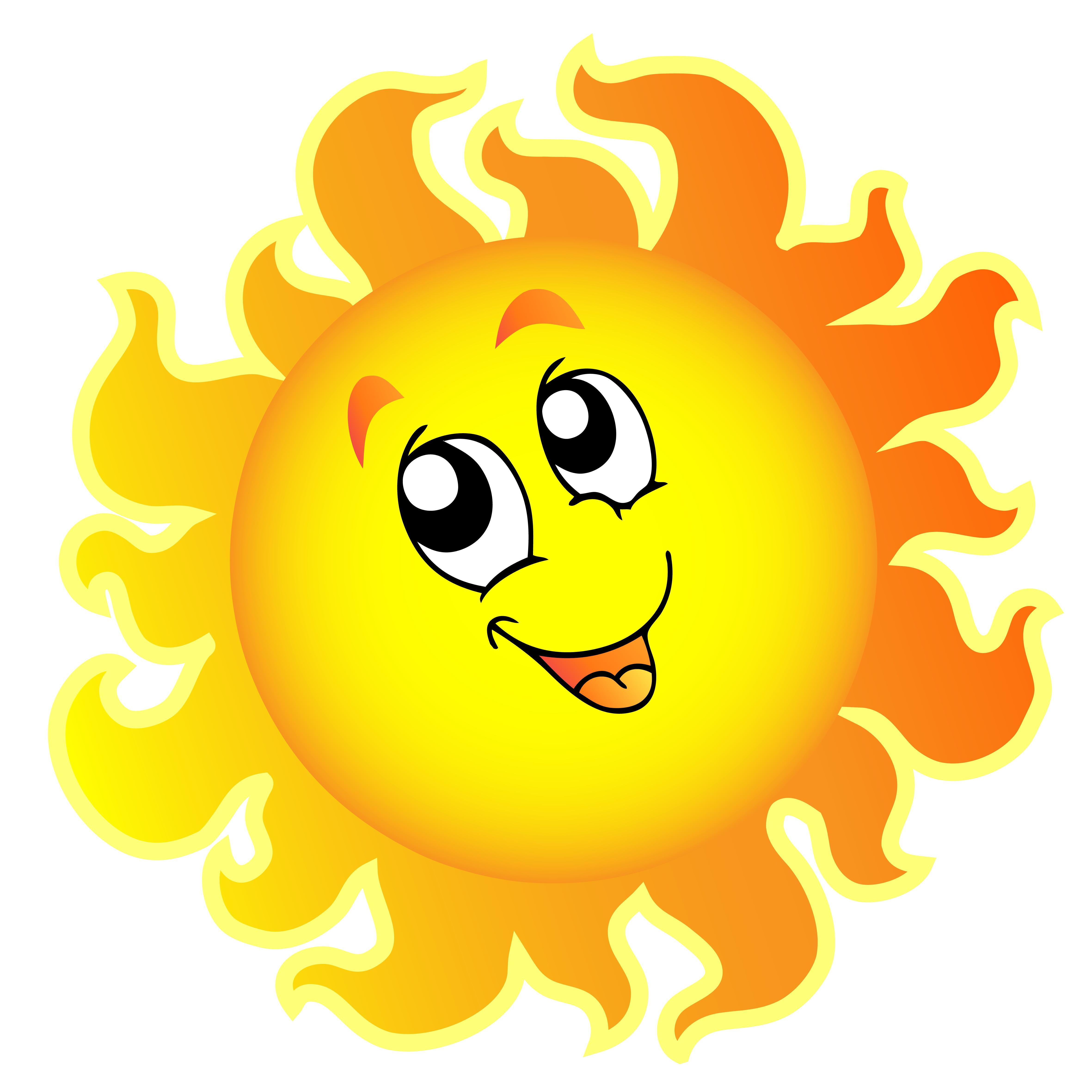 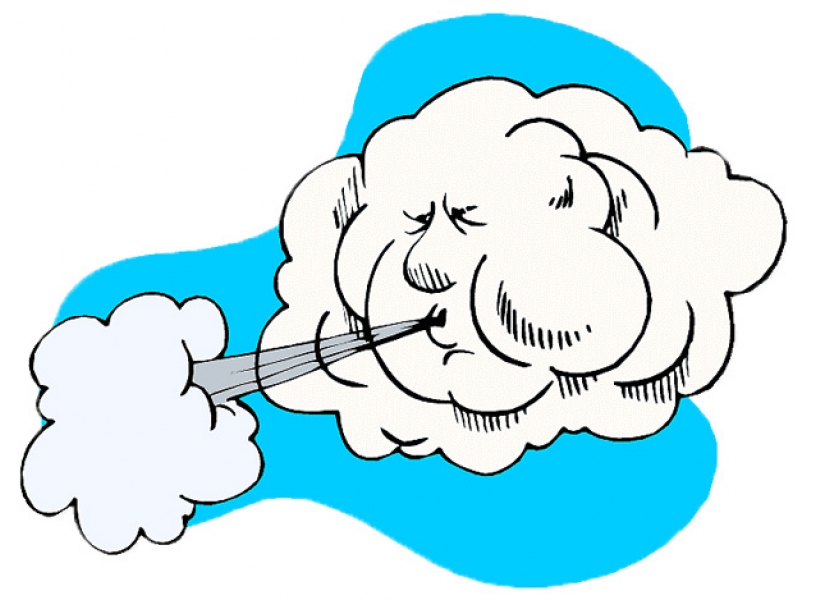 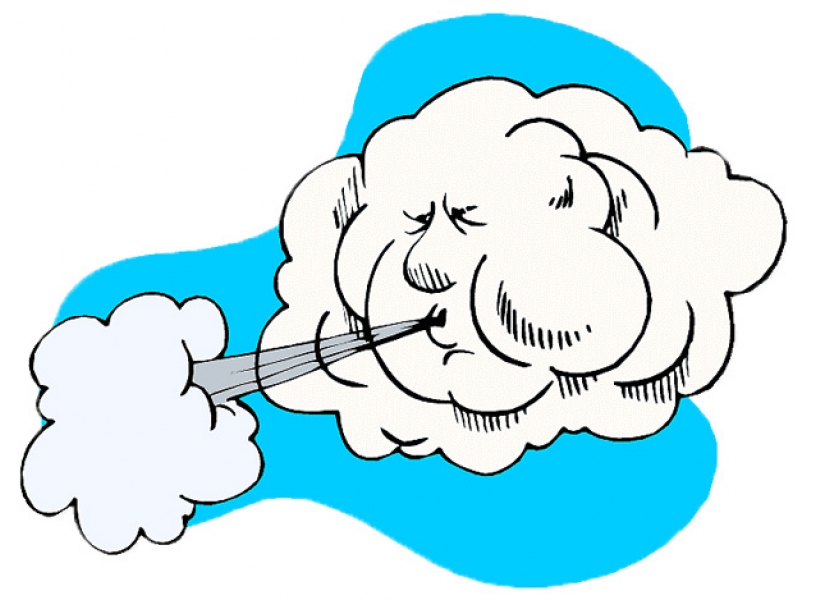 3 балла(за каждый ответ по 1 баллу) принимаются альтернативные ответы2.Распределяет слова в 2 столбика:Теплолюбивые:            Морозоустойчивые:Арбуз	гречихаОгурец	кукурузахлопок	картофель6 баллов(за каждый ответ 1 балл)3.Дает верный ответ на вопрос, как нужно относиться к растениям: сажать, поливать, удобрять.3  баллаВсегоВсего12 баллов№Критерий оценивания:Критерий оценивания:Критерий оценивания:Критерий оценивания:Баллы1.Определяет, что природные сообщества бывают естественные и искусственныеОпределяет, что природные сообщества бывают естественные и искусственныеОпределяет, что природные сообщества бывают естественные и искусственныеОпределяет, что природные сообщества бывают естественные и искусственные1балл2.Знает и даёт понятие, что такое природное сообщество.Знает и даёт понятие, что такое природное сообщество.Знает и даёт понятие, что такое природное сообщество.Знает и даёт понятие, что такое природное сообщество.1балл3.Определяет в каких природных сообществах произрастают данные растения:Определяет в каких природных сообществах произрастают данные растения:Определяет в каких природных сообществах произрастают данные растения:Определяет в каких природных сообществах произрастают данные растения:8 баллов(по одному баллу за каждый правильный ответ)3.Озеролессад	         пустыня8 баллов(по одному баллу за каждый правильный ответ)3.Водоросликамышберезасоснаяблоня	малинаСаксаулВерблюжья колючка8 баллов(по одному баллу за каждый правильный ответ)ВсегоВсегоВсегоВсегоВсего9 баллов№№Критерий оценивания:Баллы1.1.Определяет верные сужденияА) +Б) –В) +Г) -4 балла2.2.Даёт верный ответ на вопрос почему природа степной зоны оказалась в опасности:распашка плодородных земель1 балл3.3.Определяет причину, почему нельзя мыть на берегу водоёма машину:Б) приводит к гибели растений и животных.1 балл4Описывает, какие действия человека приводят к улучшению воздуха:Посадка деревьев.Установка фильтров и очистных сооружений.Экологичное топливо.Сокращение мусора и бытовых отходов.Описывает, какие действия человека приводят к улучшению воздуха:Посадка деревьев.Установка фильтров и очистных сооружений.Экологичное топливо.Сокращение мусора и бытовых отходов.4 балла(принимаются альтернативные ответы).ВсегоВсего10 баллов№№Критерий оценивания:Баллы1.1.Даёт верное определение на вопрос: «Какие бывают Красные книги?»;МеждународныеНациональныеРегиональные1балл1балл1 балл2.2.Знает определение Красной книги;3.3.Знает растения, занесенные в Красную книгу Казахстана:Пион степной;Тюльпан Регеля1 балл1 балл(принимаются альтернативные ответы)4Знает животных которые занесены в Красную книгу Казахстана:Снежный барссайгакЗнает животных которые занесены в Красную книгу Казахстана:Снежный барссайгак1 балл1 балл5Дополняет недостающие данные:387 растений13 грибовДополняет недостающие данные:387 растений13 грибов1 балл1 баллВсегоВсего10 баллов№№Критерий оценивания:Баллы1.1.Определяет, что животные делятся на 2 группы:(позвоночные, беспозвоночные);2 балла2.2.Определяет, какие группы животных относятся к позвоночным(млекопитающие, рыбы, птицы, земноводные, пресмыкающиеся);5 баллов3.3.Определяет, какие группы животных относятся к беспозвоночным(насекомые, ракообразные, черви, моллюски, иглокожие, паукообразные);6 баллов4А) Знает определение среды обитания;Б) Знает определение адаптации;А) Знает определение среды обитания;Б) Знает определение адаптации;1 балл1 балл5Умеет определять среду обитания животных:Дождевой червь               Наземно-воздушнаяСнежный барс 	почваУмеет определять среду обитания животных:Дождевой червь               Наземно-воздушнаяСнежный барс 	почва1 балл1 балл	Всего	Всего17 баллов№Критерий оценивания:Баллы1.Знает и перечисляет типы взаимосвязи между разными животными:ХищничествоСимбиозНейтрализмнахлебничество1балл1 балл1 балл1 балл2.Определяет верные и неверные суждения:+–++1балл1 балл1 балл1 балл3.Составляет пищевую цепочку из данных слов:ТРАВА             КУЗНЕЧИК	ЯЩЕРИЦА	ЗМЕЯ            ОРЁЛ1 балл4.Приводит свой пример пищевой цепи.1 балл                             Всего                             Всего10 балловВода заливает норы, и животные не могут выбраться и тонут.НаводнениеЗасухаВспышки заболеванийЛесные пожарыПересыхание водоемов приводит к большим трагедиям, гибнут рыбы, птицы.Эпидемии способны уничтожить тысячи животных за очень короткое время.НаводнениеЗасухаВспышки заболеванийЛесные пожарыЗагрязнение атмосферного воздуха углекислым газом, образование пустырей, гибель всего живого.№№Критерий оценивания:Баллы11Верно выбирает от какой деятельности человека зависит численность животных:Вырубка лесаРаспахивание степейОсушение болотСтроительство городовОхота и ловля рыбы1 балл1 балл1 балл1 балл1балл22Определяет, как изменения среды обитания влияет на животных:Наводнение 	            вода заливает норы и землю. Животные не могут выбраться и тонут.Засуха 	пересыхание водоемов приводит к большим трагедиям, гибнут рыбы и птицы.Вспышки заболеваний 	эпидемии способны уничтожить тысячи животных за очень короткое время.Лесные пожары            Загрязнение атмосферного воздуха углекислым газом, образование пустырей, гибель всего живого.1 балл1 балл1 балл1 балл	Всего	Всего9 баллов№№Критерий оценивания:Баллы11Дополняет правильно понятия:А) органБ) пищеварениеВ) слюна1 балл1 балл1 балл22Перечисляет верно, три основные полости в теле человека:А) грудная полостьБ) брюшная полостьВ) органы большого и малого  таза.1 балл1 балл1 балл33Верно, перечисляет органы пищеварения:Пищевод, печень, кишечник.3 балла44Даёт развернутый ответ на вопрос, почему нужно употреблять в пищу овощи и фрукты.1 балл	Всего	Всего10 баллов№№Критерий оценивания:Баллы11Даёт понятие, что такое дыхание.1 балл22Называет функции носовой полости: в носовой полости воздух согревается и очищается.1 балл33Называет орган, который состоит из маленьких пузырьковВ) легкие1 балл44Называет органы дыханияВ) трахея, бронхи, легкие.1 балл55Выбирает верное дополнение:А) систематически делать влажную уборкуБ) чаще проветривать помещение.1 балл1 балл	Всего	Всего6 балловСердцеРазносят кровь, которая насыщена кислородом и питательными веществамиАртерииТемно-красная кровь возвращается в сердце по сосудам, которые называютсяВеныЭто мышечный орган, который отвечает за движение крови по организму.КапиллярыМелкие сосуды, которые доставляют кислород до самых  маленьких клеток.№№Критерий оценивания:Баллы11Находит верные соответствия:Сердце-это мышечный орган, который отвечает за движение крови по организму.Артерии разносят кровь, которая насыщена кислородом и питательными веществами.Темно-красная кровь возвращается в сердце по сосудам, которые называются венами.Капилляры - Мелкие сосуды, которые доставляют кислород до самых  маленьких клеток.1 балл1 балл1 балл1 балл22Записывает функции крови:А) согревает телоБ) разносит к органам кислород и питательные веществаВ) собирает и выносит к органам выделения вредные вещества.1 балл1 балл1 балл33Даёт верное определение, что такое пульс1 балл44Определяет, что работу сердца сравнивают с насосом.1 балл55Определяет, что сердце человека расположено в левой части.    1 балл	Всего	Всего10 баллов№№Критерий оценивания:Баллы11Дополняет понятияА) иммунитетБ) режим дня1 балл1 балл22Знает и записывает правила укрепления иммунитета:А) нужно укреплять иммунитет закаливаниемБ) Соблюдать правила личной гигиеныВ) если необходимо делать прививки.1 балл1 балл1 балл	Всего	Всего5 баллов№№Критерий оценивания:Критерий оценивания:Баллы11Знает, в каких состояниях бывают вещества (твердое, жидкое, газообразное)Знает, в каких состояниях бывают вещества (твердое, жидкое, газообразное)3 балла22Определяет, какими бывают вещества (естественные и искусственные)Определяет, какими бывают вещества (естественные и искусственные)2 балла33Распределяет вещества по признакам:Распределяет вещества по признакам:5 баллов33Естественные:искусственные:5 баллов33Хлопокстекло5 баллов33Сольпластмасса5 баллов33глина5 баллов	Всего	Всего	Всего10 баллов№№Критерий оценивания:Баллы11Знает и дает определение воздуха1 балл22Называет, какие газы входят в состав воздуха:Азот -78%Кислород – 21 %Углекислый газ – 1%1 балл1балл1 балл33Точно определяет свойства воздуха:Воздух	газ	Не имеет запаха                                      Не имеет цвета                                      Проводит тепло                                     Поддерживает горение1 балл1 балл1 балл1 балл1 балл44Объясняет значение воздуха и почему нужно беречь воздух (принимаются альтернативные ответы)1 балл	Всего	Всего10 баллов№№Критерий оценивания:Баллы11Вопрос № 1 – А1 балл22Вопрос № 2 - Б   1 балл33Вопрос № 3 - А   1 балл44Вопрос № 4 – А1 балл55Вопрос № 5 -  Б1 балл66Вопрос № 6 - А1 балл77Называет три состояния воды:(твердое, жидкое, газообразное, пар, туман)3 балла88Описывает в каких организмах есть вода ( принимаются альтернативные ответы)1 балл	Всего	Всего 10 баллов№№Критерий оценивания:Баллы11Называет природные источники воды:(океан, река, ледник, море, озеро)5 баллов22Определяет, какими бывают источники воды по составу:Соленая в                                               Пресная вода вМоря	   рекиОкеаны	родникиОзера                                                                     озера2 балла33Называет океаны Земли (Тихий океан, Атлантический океан, Индийский океан, Северный Ледовитый (по выбору).1 балл44Называет водоёмы Казахстана:Озера: Балхаш, Алаколь.Реки: Иле, Ертис.(принимаются альтернативные ответы)2 балла                                      Всего                                      Всего 10 баллов№№Критерий оценивания:Баллы11Определяет., как и где человек использует воду:Сельское хозяйствоКоммунально-бытовое хозяйствоПромышленность и энергетика3 балла22Определяет верные суждения:++–-4 балла33Перечисляет основные способы очистки воды:МеханическийХимическийбиологический3 балла                                      Всего                                      Всего 10 баллов№№Критерий оценивания:Баллы11Дополняет понятия:А) почваБ) гумус2 балла22Составляет схему, указав в ней основные компоненты входящие в почву (глина, песок, вода, воздух, гумус, минеральные соли)6 баллов33Подчеркивает, как сохранить плодородие:вносить удобрения;рыхлить и поливать почву.2 балла                                      Всего                                      Всего 10 баллов№№Критерий оценивания:Баллы11Определяет свойства почвы:А) плодородиеБ) водопроницаемостьВ) воздухопроницаемостьГ) теплопроводность4 балла22Схематически изображает факторы разрушающие почву:Солнце и вода	человек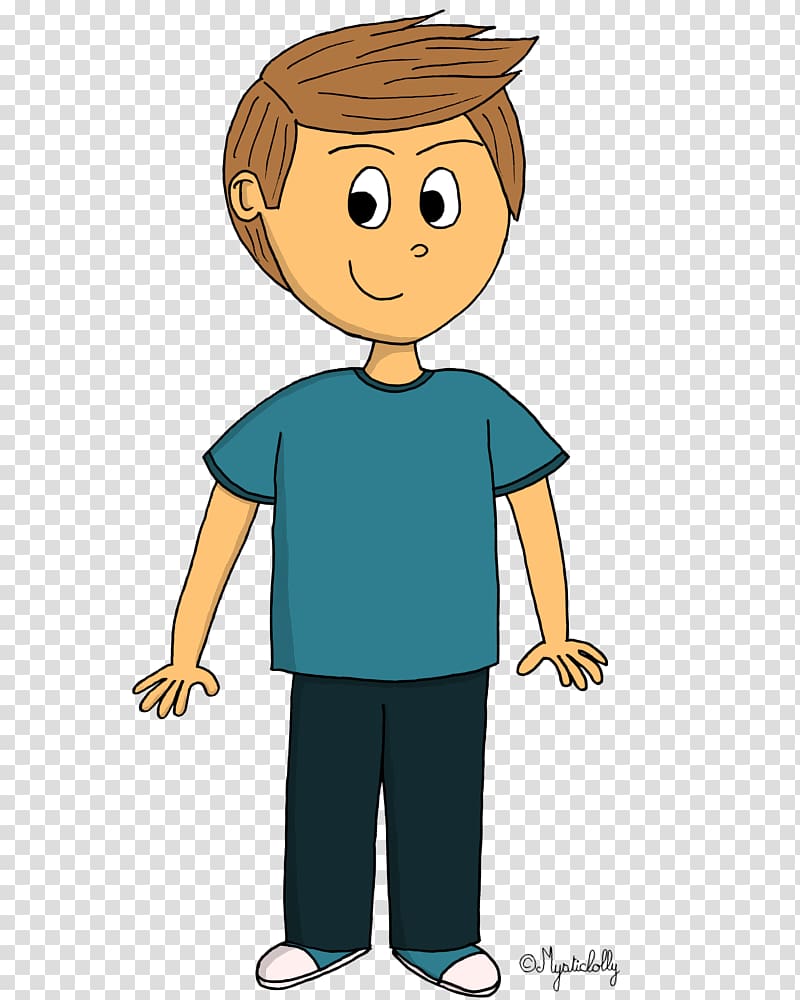 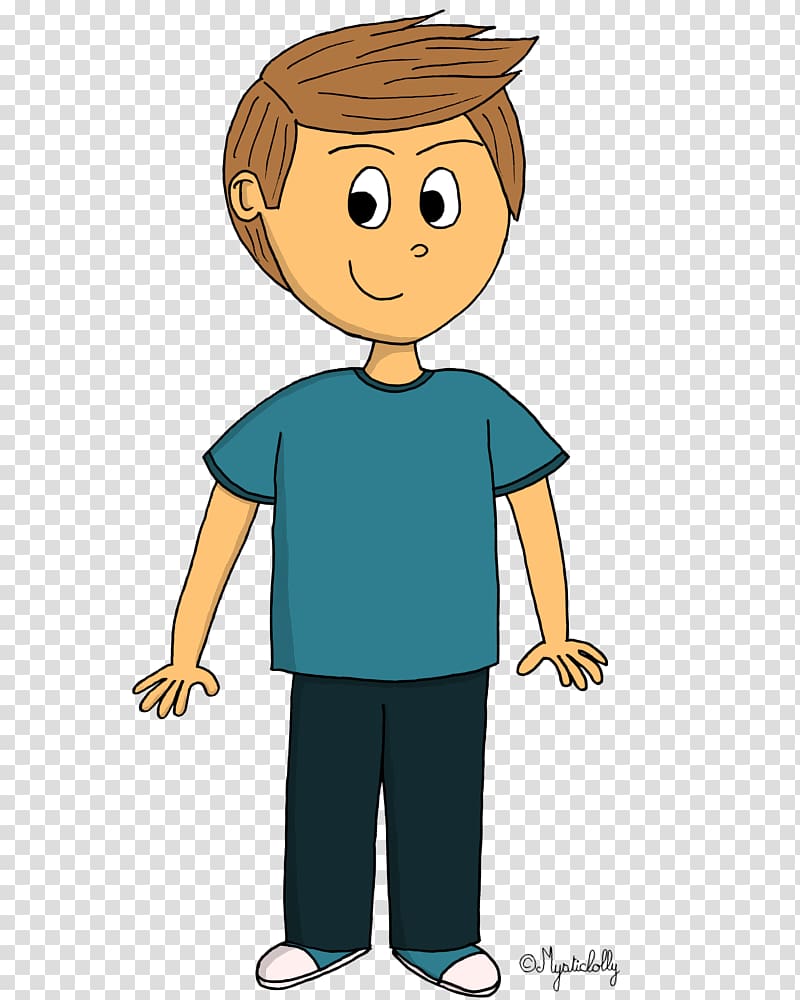 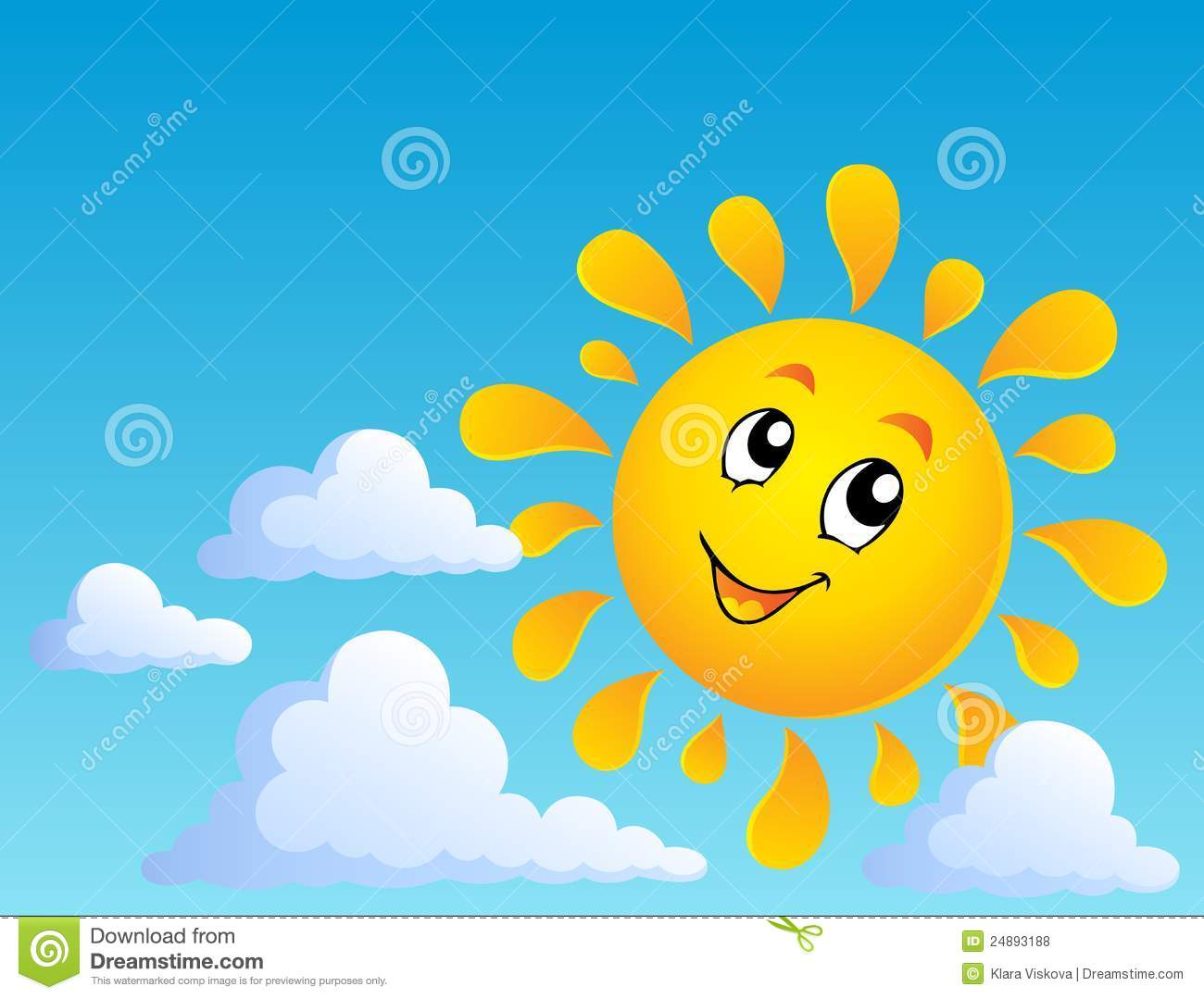 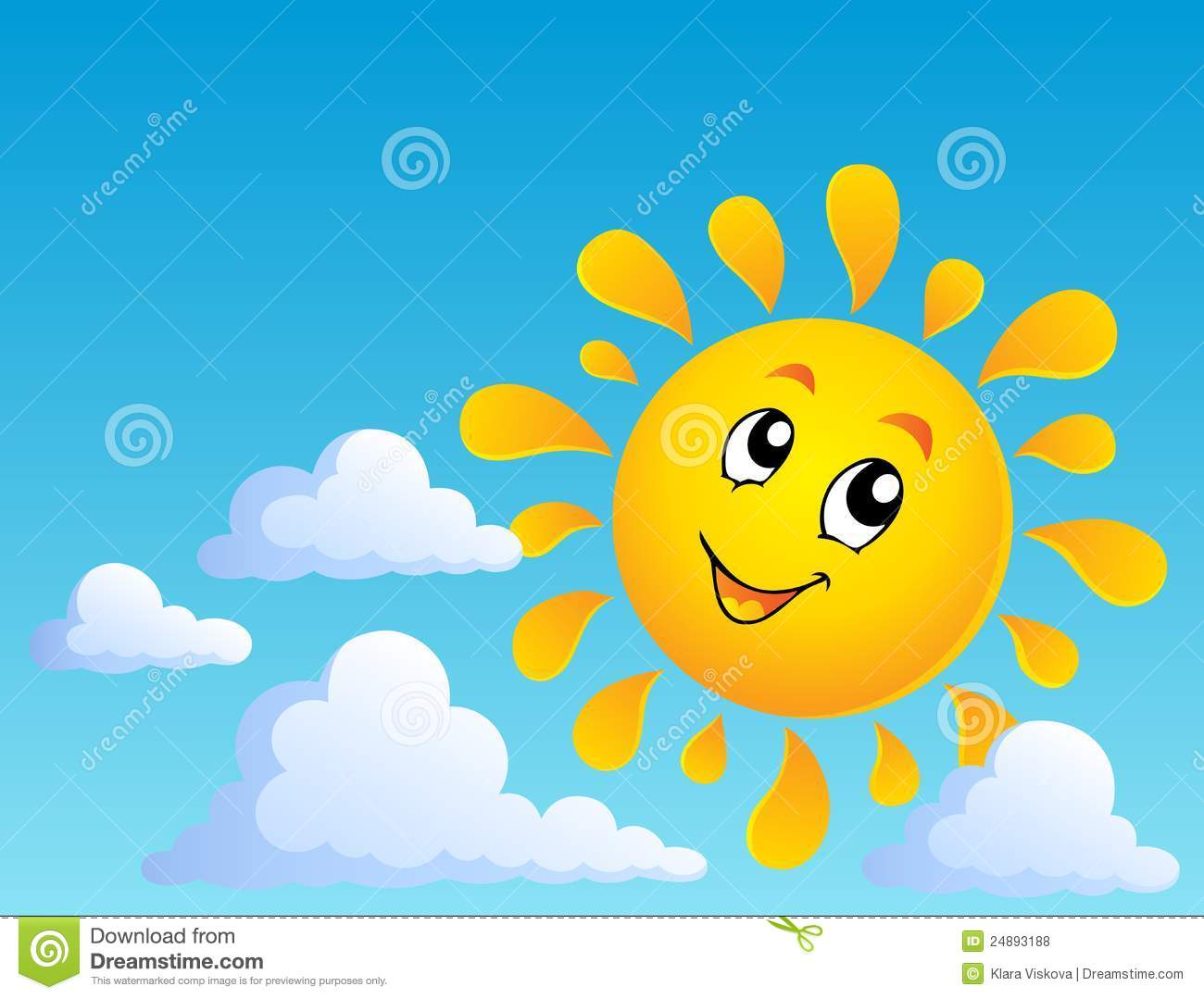       Ветер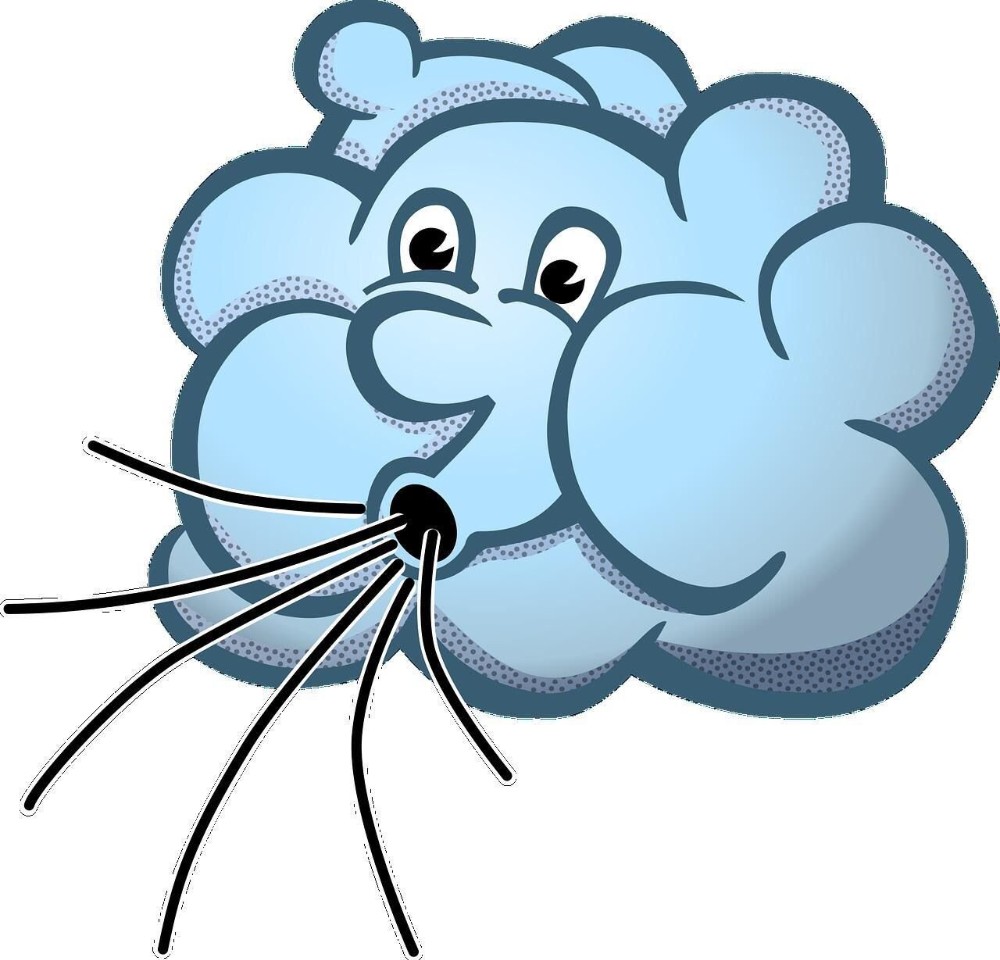 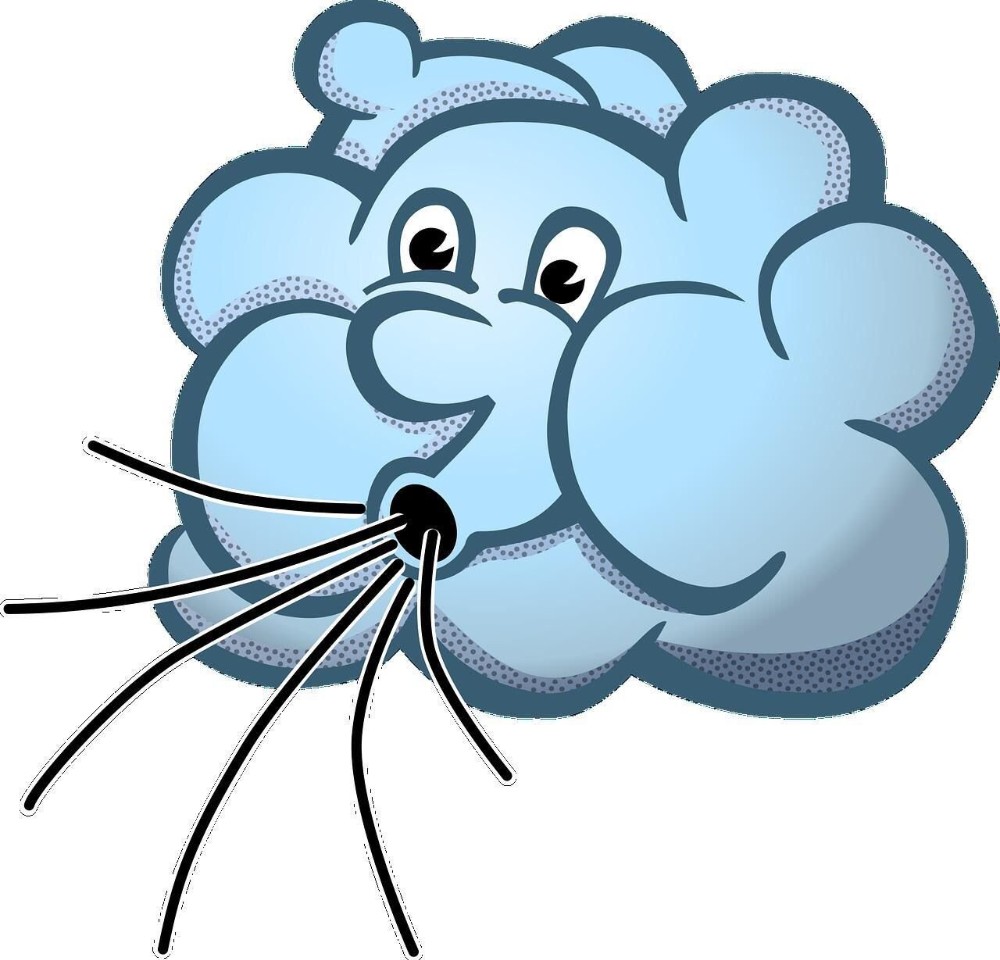 3 балла33Определяет виды почв:ГлинистаяПесчанаяСупесчанаячернозем4 балла                                      Всего                                      Всего 11 балловЧасти географической оболочкиТерминыАтмосфераЗемная кораЛитосфераВетерГидросфераСиний китбиосфераПодземная река№№Критерий оценивания:Баллы11Устанавливает соответствие:Атмосфера	    земная кораЛитосфера	    ветерГидросфера	синий китБиосфера                                                 подземная река1 балл1 балл1 балл1 балл22Дополняет понятия:А) газоваяБ) воднаяВ) верхняя твёрдаяГ) заселенная живыми организмами1 балл1 балл1 балл1 балл                                      Всего                                      Всего 10 балловА) 4 октября1957 годаПервый выход человека в открытый космосБ) 12 октября 1991 годаЗапуск первого искусственного спутника ЗемлиВ) 18 марта 1965 годаПолёт первого казахстанского космонавта Тохтара Аубакирова№№Критерий оценивания:Баллы11Знает в каком году человек полетел в космос: Б) 1961 год1 балл22Называет имя первого космонавта который совершил полёт в космос:А) Ю. Гагарин1 балл33Называет имя первого казахстанского космонавта:А) Т. Аубакиров1 балл44Определяет соответствия :4 октября  1957 год	запуск первого искусственного спутника Земли;12 октября 1991 год	полёт первого казахстанского космонавта Тохтара Аубакирова;18 марта 1965 год 	первый выход человека в открытый космос3 балла55Создаёт кластер, что люди создали с помощью космических технологий Космические технологииЦифровые камеры		сотовые телефоны      мед. приборы                   Солнечные батареи4 балла                                      Всего                                      Всего 10 баллов             Поверхность Земли	происходит на востокеВосход солнца утром                      условно разделена на 24 часовых пояса                 Восход солнца утром    Происходит на востоке     Условно разделена на 24          часовых пояса№№Критерий оценивания:Баллы11Дополняет понятие:А) воображаемая линия – осьРисует линию на схеме:Б) Модель Земли – глобусВ) вращения Земли вокруг своей оси1 балл1 балл1 балл1 балл22Определяет верные и неверные высказывания:++-+4 балла33Соединяет начало предложения с правильным вариантом ответа:А) поверхность Земли условно разделена на 24 часовых поясаБ) восход Солнца утром происходит на востоке2 балла                                      Всего                                      Всего 10 балловА) Свойство тел восстанавливать свое первоначальное положение и форму называется…..ДеформацияБ) сила, которая противодействует внешней нагрузке и восстанавливает форму тела называется…..УпругостьВ)  изменение формы и размеров тела в результате внешнего воздействия называется ….Сила упругости№№Критерий оценивания:Баллы11Находит соответствие:А) свойство тел восстанавливать своё первоначальное положение и форму называется упругостьБ) сила, которая противодействует внешней нагрузке и восстанавливает форму тела, называется силой упругости В) изменение формы и размеров тела в результате внешнего воздействия называется деформацией1 балл1 балл1 балл22Объясняет явление с резиновым жгутом:В) деформация растяжения1 балл33Объясняет явление с надувным матрацемБ) деформация сжатия1 балл44Приводит примеры, как человек использует упругость тел:А) автомобильные шиныБ) воздушные шарыВ) надувные матрацыГ) пролеты мостов1 балл1 балл1 балл                                      Всего                                      Всего 10 баллов№№Критерий оценивания:Баллы11Подчеркивает верные утверждение:АБГДЖ5 баллов22Дополняет понятия:А) сила тяжестиБ) гравитацияВ) инерция3 балла33Дает верный ответ на вопрос:Чем больше масса тела, тем сильнее тело притягивается к Земле.1 балл                                      Всего                                      Всего 9 баллов№№Критерий оценивания:Баллы11Дает верные ответы:Б1 балл22Б1 балл33А1 балл44Определяет, когда сила трения может быть полезной:А) действие тормозовБ) резиновая подошва альпинистов не дает соскальзывать со скалВ) шероховатые шины не дают пробуксировать (принимаются альтернативные ответы)3 балла55Определяет , когда сила трения может быть помехой:А) трение деталей механизмов приводит к износу.1 балл66Составляет кластер на тему: « где проявляется сила трения?»: Письмо ручкой по бумаге          катание на коньках и лыжах                      автомобили на 	дорогах(принимаются альтернативные ответы)                                      Всего                                      Всего 9 балловПрозрачные (не образуют тень)Непрозрачные (образуют тень)№Критерий оценивания:Баллы1Называет, какие бывают  источники света:1) естественные2) искусственные1 балл1 балл2Распределяет предметы в 2 столбика:2 балла3Определяет, какая поверхность хорошо отражает свет:А1 балл4Определяет, что является источником света:Вариант - А1 балл5Выбирает верное утверждение определяя, как распространяется световой луч:Вариант - А1 балл6Определяет, что происходит, если свет на пути встречает непрозрачный предмет?Вариант - Б1 балл7Определяет, каким свойством обладают зеркала?Вариант - А1 балл8Определяет, область пространства в которую тень не попадает:Вариант - А1 баллВсего10 баллов№Критерий оценивания:Баллы1Дают верные ответы на вопросы:Вариант - Б1 балл2Дают верные ответы на вопросы:Вариант – Б1 балл3Дают верные ответы на вопросы:Вариант – А1 балл4Дают верные ответы на вопросы:Вариант – Б1 балл5Дают верные ответы на вопросы:Вариант – А1 балл6Дают верные ответы на вопросы:Вариант – В1 балл7Дают верные ответы на вопросы:Вариант - В1 балл8Дают верные ответы на вопросы:Вариант - А1 балл9Даёт верный ответ, для чего корабли применяют ультразвуковое эхо:Для поиска косяков рыб Для исследования океанического дна2 баллаВсего10 балловА) гидроэлектростанцияТрадиционные источники электроэнергииНетрадиционные источники электроэнергииБ) атомная электростанцияТрадиционные источники электроэнергииНетрадиционные источники электроэнергииВ) тепловая электростанцияТрадиционные источники электроэнергииНетрадиционные источники электроэнергииГ) ветроэнергетическая установкаТрадиционные источники электроэнергииНетрадиционные источники электроэнергииД) приливные электростанцииТрадиционные источники электроэнергииНетрадиционные источники электроэнергииЕ) солнечные батареиТрадиционные источники электроэнергииНетрадиционные источники электроэнергии№Критерий оценивания:Баллы1Устанавливает соответствие:ГЭС                                ТрадиционныеАЭСТЭС		              НетрадиционныеВетроэнергетические установки	Приливные электростанцииСолнечные батареи6 баллов2Находят утверждения с верным ответом:А) В)Г)Д)4 баллаВсего10 балловПритягиваются магнитомНе притягиваются магнитом1.2.3.№Критерий оценивания:Критерий оценивания:Баллы1.Дополняет понятия:А) магнитБ) магнитное полеДополняет понятия:А) магнитБ) магнитное поле1 балл1 балл2.Распределяет слова в 2 столбика и объясняет,  какие предметы притягиваются, а какие нетРаспределяет слова в 2 столбика и объясняет,  какие предметы притягиваются, а какие нет6 баллов2.1.  игла2.  пуговица6 баллов2.   Скрепкамел6 баллов2.     кнопка	бумага6 баллов3.Объясняет, где используют, притягиваются силу магнита:Заводские краныСкоростные поездаЗащелки для мебели (принимаются альтернативные ответы)Объясняет, где используют, притягиваются силу магнита:Заводские краныСкоростные поездаЗащелки для мебели (принимаются альтернативные ответы)3 баллавсеговсего11 баллов